Открытый урок «День героев отечества»в 8 классе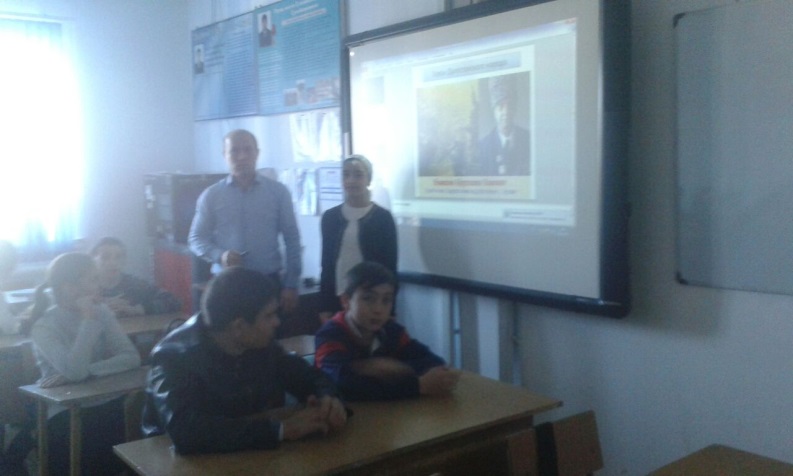 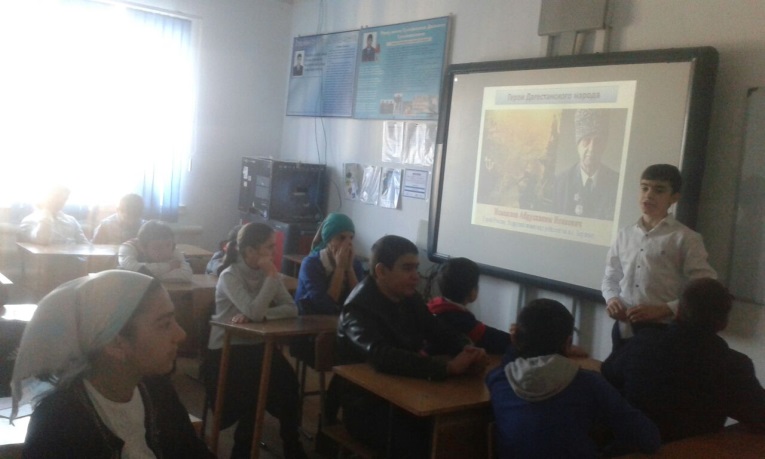 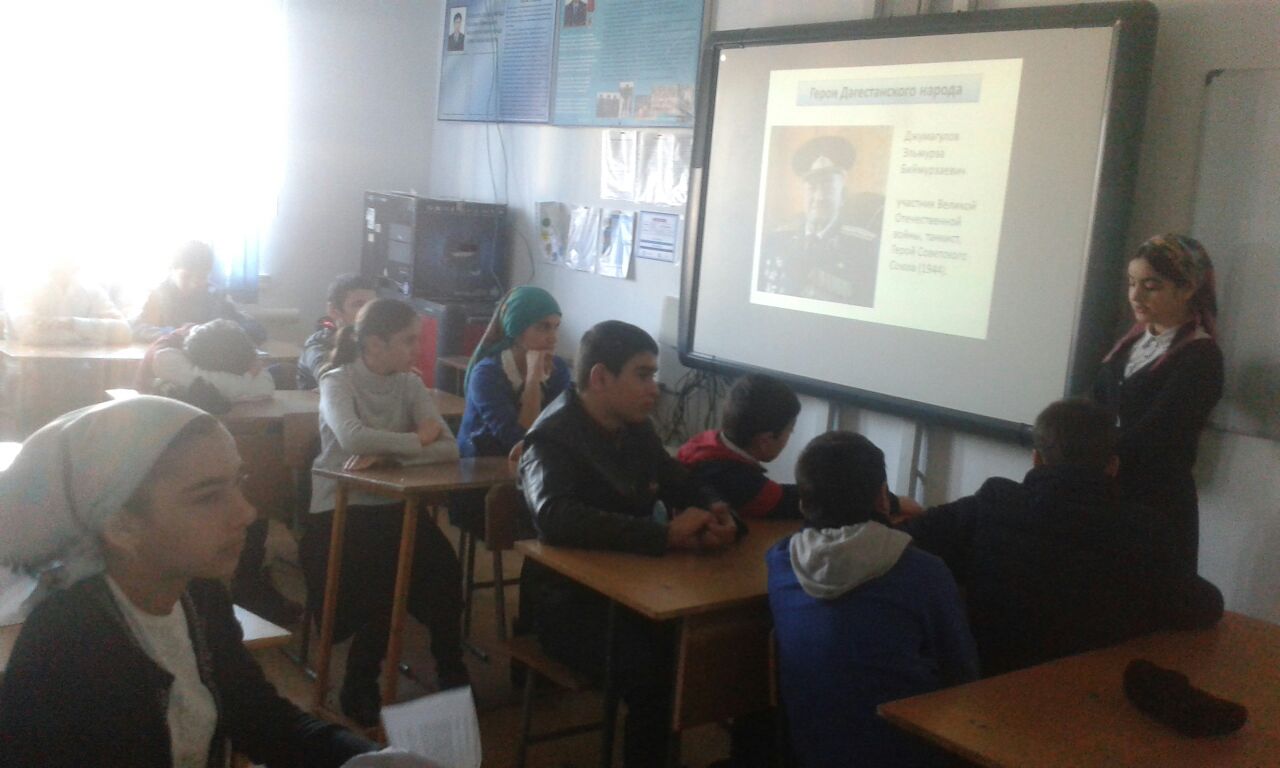 